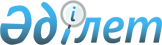 О внесении изменений в решение маслихата от 9 июля 2010 года № 313 "О правилах оказания жилищной помощи"
					
			Утративший силу
			
			
		
					Решение маслихата города Костаная Костанайской области от 6 октября 2014 года № 260. Зарегистрировано Департаментом юстиции Костанайской области 28 октября 2014 года № 5135. Утратило силу решением маслихата города Костаная Костанайской области от 9 февраля 2015 года № 291      Сноска. Утратило силу решением маслихата города Костаная Костанайской области от 09.02.2015 № 291 (вводится в действие по истечении десяти календарных дней после дня его первого официального опубликования).      

В соответствии со статьей 6 Закона Республики Казахстан от 23 января 2001 года «О местном государственном управлении и самоуправлении в Республике Казахстан», Стандартом государственной услуги «Назначение жилищной помощи», утвержденным Постановлением Правительства Республики Казахстан от 5 марта 2014 года № 185 «Об утверждении стандартов государственных услуг в сфере жилищно-коммунального хозяйства», Костанайский городской маслихат РЕШИЛ:

      1. 

Внести в решение маслихата от 9 июля 2010 года № 313 «О правилах оказания жилищной помощи» (зарегистрированное в Реестре государственной регистрации нормативных правовых актов за № 9-1-152, опубликованное 24 августа 2010 года и 26 августа 2010 года в газете «Костанай») следующие изменения:



      в правилах оказания жилищной помощи, утвержденных указанным решением:



      пункт 2 изложить в новой редакции:



      «2. Жилищная помощь оказывается государственным учреждением «Отдел занятости и социальных программ акимата города Костаная (далее - Уполномоченный орган).



      Для назначения жилищной помощи семья (гражданин) обращается в Костанайский отдел филиала республиканского государственного предприятия «Центр обслуживания населения» по Костанайской области (далее - ЦОН) либо веб-портал «электронного правительства» www.egov.kz (далее - портал) на альтернативной основе с заявлением и представляет документы, указанные в пункте 9 Стандарта государственной услуги «Назначение жилищной помощи», утвержденного постановлением Правительства Республики Казахстан от 5 марта 2014 года № 185.»;



      пункт 4 изложить в новой редакции:



      «4. Уполномоченный орган предоставляет результат оказания жилищной помощи с момента сдачи пакета документов в ЦОН, а также при обращении на портал - 10 (десять) календарных дней.



      День сдачи пакета документов в ЦОН не входит в срок оказания жилищной помощи, при этом уполномоченный орган предоставляет результат оказания жилищной помощи за день до окончания срока оказания государственной услуги.»;



      пункт 5 исключить;



      пункт 6 изложить в новой редакции:



      «6. Жилищная помощь назначается с месяца подачи заявления и оказывается на текущий квартал, в котором обратился услугополучатель, за исключением первого квартала года, когда назначение производится до конца отопительного сезона. Пенсионерам и инвалидам назначение жилищной помощи осуществляется на весь отопительный сезон.»;



      пункт 9 изложить в новой редакции:



      «9. В случае выявления несоответствия доходов представленных услугополучателем учитываются сведения о доходах, полученных из государственных информационных систем.»;



      пункт 11 изложить в новой редакции:



      «11. Разногласия, возникшие по вопросам оказания жилищной помощи, разрешаются в соответствии с действующим законодательством Республики Казахстан.»;



      пункт 14 исключить.

      2. 

Настоящее решение вводится в действие по истечении десяти календарных дней после дня его первого официального опубликования.

 

 
					© 2012. РГП на ПХВ «Институт законодательства и правовой информации Республики Казахстан» Министерства юстиции Республики Казахстан
				

      Председатель сессии, депутат

      по избирательному округу № 3

      Секретарь Костанайского

      городского маслихатаБ. Абдрахманова

 

Н. Халыков